Академиялық және практикалық тәжірибесі:2012 жылдан бастап Темірбек Жүргенов атындағы Қазақ ұлттық өнер академиясы, аға оқытушы;Оқитын пәндері: Әлем киносының тарихы, Қазақ киносының тарихы, Сын негіздері, Кино теориясы. Шығармашылық, ғылыми-зерттеу және инновациялық қызмет: 2007-2013. ХКФ «Шәкен жұлдыздары» ұйымдастыру комитетінің модераторы; 2008-2010. «Япырай!» ойын –сауық журналы, журналист;2010-2012.  Ш. Айманов атындағы «Қазақфильм» киностудиясының фильм директоры;2016 жылдан бастап Baiqonyr ISFF кинофестивалінің бағдарлама директоры;2022 жылдан бастап Кинотанушылар мен киносыншылардың Халықаралық форумының торағасы;Халықаралық форумдар мен фестивальдердің қатысушысы: Фестиваль авторского кино (2013, Қырғызстан), Послание к человеку (2013, Ресей), Корейско-Центральноазиатский кинофорум (2014, Қырғызстан), Финансирование международных проектов креативных документальных фильмов в странах северного измерения: текущая ситуация и тенденции (2015, Ресей), Форум молодого кино стран СНГ «Умут» (2016-2021, Қырғызстан), Московская премьера (2020, Ресей), Киношкола «Содружество» (2021, Грузия), Республика кино (2021, Саха) және т.б.Жарияланымдар:«The presentation of totalitarian themes in the children’s movies of director A. Karsakbayev», Revista ESPACIOS. ISSN 0798 1015- Vol. 38 (Nº 48) Year 2017, Scopus;«Kozha's character as an object of psychoanalysis», Astra Salvensis. ISSN 2393-4727               - year VI, No. 12, 2018, Scopus;«Роль жестов и мимики в раскрытии образа киногероя» Алматы: Абай атындағы ҚазҰПУ-нің «Хабаршы», «Көркемөнерден білім беру: өнер – теориясы – әдістемесі» сериясы, ISSN 17-28 -8657№ 3 (60),2019;«Трансформация героя историко-революционного фильма на примере кинокартины «Тревожное утро» (1966) Абдуллы Карсакбаева», ISBN 978-83-949403-3-1 Modern Scientific Challenges and Trends; a collection scientific works of the International scientific conference (28th february, 2018) - Warsaw: Sp. z o. o. "iScience", 2018;«Режиссер Абдолла Қарсақбаев фильмдеріндегі ұлттық идея көрінісі», ISSN 978-601-7458-69-0,  VII-е Боранбаевские чтения: Научный поиск в художественном образовании: проблемы, опыт, перспективы, Международная научно-практическая конференция - Астана, 2018;А. Қарсақбаевтың «Менің атым Қожа» фильмін психоанализ тұрғысынан талдау, ISBN 978-601-265-352-6,  VII «Бастау» студенттік фильмдер мен киномектептердің халықаралық кинофестивалі аясында Т.Қ.Жүргенов атындағы Қазақ ұлттық өнер академиясы «Кино және ТВ» факультетінің құрылғанына 25 жыл толуына арналған «Рухани жаңғырудағы кинематограф және медиасфераның ақпараттық мәселелері» атты халықаралық ғылыми-практикалық конференция материалдары, Алматы 07.11.2018;Монографиялар, оқулықтар:  2013. «Көрсетілімдік семинар және талдау-І-ІІ» ғылыми-әдістемелік құрал;2013. «Кинотанушы күнделігі» студенттік үздік фильмдердің каталогы;2014. «Кинотанушы күнделігі - ІІ» студенттік үздік фильмдердің каталогы;Марапаттар: ҚР Журналистер Одағының (2008 ж.) және ҚР БҒМ грамотасымен (2010 ж.) марапатталған;Байланыс деректері: jumabekovyerzhan@gmail.comАкадемический и практический опыт:С 2012 года старший преподаватель Казахской национальной академии искусств им. Темирбека Жургенова; Преподаваемые дисциплины: История мирового кино, История казахского кино, Основы критики, Теория кино.Творческая, научно-исследовательская и инновационная деятельность:2007-2013. МКФ «Звезды Шакена» модератор орг.комитета; 2008-2010. Журналист развлекательного журнала «Япырай!»;2010-2012.  Директор фильмов киностудии «Казахфильм» им. Ш. Айманова;С 2016 программный директор кинофестиваля Baiqonyr ISFF;С 2022 Председатель Международного форума киноведов и кинокритиков;Участник международных форумов и фестивалей: Фестиваль авторского кино (2013, Кыргызстан), Послание к человеку (2013, Россия), Корейско-Центральноазиатский кинофорум (2014, Кыргызстан), Финансирование международных проектов креативных документальных фильмов в странах северного измерения: текущая ситуация и тенденции (2015, Россия), Форум молодого кино стран СНГ «Умут» (2016-2021, Кыргызстан), Московская премьера (2020, Россия), Киношкола «Содружество» (2021, Грузия), Республика кино (2021, Саха) и.тд.Публикации: «The presentation of totalitarian themes in the children’s movies of director A. Karsakbayev», Revista ESPACIOS. ISSN 0798 1015- Vol. 38 (Nº 48) Year 2017, Scopus;«Kozha's character as an object of psychoanalysis», Astra Salvensis. ISSN 2393-4727              - year VI, No. 12, 2018, Scopus;«Роль жестов и мимики в раскрытии образа киногероя» Алматы: Абай атындағы ҚазҰПУ-нің «Хабаршы», «Көркемөнерден білім беру: өнер – теориясы – әдістемесі» сериясы, ISSN 17-28 -8657№ 3 (60),2019;«Трансформация героя историко-революционного фильма на примере кинокартины «Тревожное утро» (1966) Абдуллы Карсакбаева», ISBN 978-83-949403-3-1 Modern Scientific Challenges and Trends; a collection scientific works of the International scientific conference (28th february, 2018) - Warsaw: Sp. z o. o. "iScience", 2018;«Режиссер Абдолла Қарсақбаев фильмдеріндегі ұлттық идея көрінісі», ISSN 978-601-7458-69-0,  VII-е Боранбаевские чтения: Научный поиск в художественном образовании: проблемы, опыт, перспективы, Международная научно-практическая конференция - Астана, 2018;А. Қарсақбаевтың «Менің атым Қожа» фильмін психоанализ тұрғысынан талдау, ISBN 978-601-265-352-6,  VII «Бастау» студенттік фильмдер мен киномектептердің халықаралық кинофестивалі аясында Т.Қ.Жүргенов атындағы Қазақ ұлттық өнер академиясы «Кино және ТВ» факультетінің құрылғанына 25 жыл толуына арналған «Рухани жаңғырудағы кинематограф және медиасфераның ақпараттық мәселелері» атты халықаралық ғылыми-практикалық конференция материалдары, Алматы 07.11.2018;Монографии, учебники: 2013. «Просмотровый семинар и обсуждения-І-ІІ» научно-методическое пособие;2013. «Дневник кинокритика» сборник и каталог лучших студенческих фильмов;2014. «Дневник кинокритика - ІІ» сборник и каталог лучших студенческих фильмов;Награды: Награжден грамотой Союза журналистов РК (2008 г.) и МОН РК (2010 г.)Контактные данные: jumabekovyerzhan@gmail.comAcademic and practical experience: Since 2012, teacher of the Kazakh National Academy of Arts named after T.K. Zhurgenov;Subjects taught: History of world cinema, History of Kazakh cinema, Fundamentals of criticism, Theory of cinema. Creative, research and innovation activities:2007-2013. ICF "Stars of Shaken" moderator of the organizing committee;2008-2010. Journalist of the entertainment magazine "Yapyray!";2010-2012. Director of films of the Kazakhfilm Film Studio named after Sh. Aimanov;Since 2016 Program Director of the Baiqonyr ISFF Film Festival;Since 2022 Director of the International Forum of Film Critics and Critics;Participant of international forums and festivals: Festival of Author's Cinema (2013, Kyrgyzstan), Message to Man (2013, Russia), Korean-Central Asian Film Forum (2014, Kyrgyzstan), Financing of international projects of creative documentaries in the countries of the Northern dimension: current situation and trends (2015, Russia), Forum of Young Cinema of CIS countries "Umut" (2016-2021, Kyrgyzstan), Moscow premiere (2020, Russia), Film School "Commonwealth" (2021, Georgia), Republic of Cinema (2021, Sakha)Publications:«The presentation of totalitarian themes in the children’s movies of director A. Karsakbayev», Revista ESPACIOS. ISSN 0798 1015- Vol. 38 (Nº 48) Year 2017, Scopus;«Kozha's character as an object of psychoanalysis», Astra Salvensis. ISSN 2393-4727              - year VI, No. 12, 2018, Scopus;«Роль жестов и мимики в раскрытии образа киногероя» Алматы: Абай атындағы ҚазҰПУ-нің «Хабаршы», «Көркемөнерден білім беру: өнер – теориясы – әдістемесі» сериясы, ISSN 17-28 -8657№ 3 (60),2019;«Трансформация героя историко-революционного фильма на примере кинокартины «Тревожное утро» (1966) Абдуллы Карсакбаева», ISBN 978-83-949403-3-1 Modern Scientific Challenges and Trends; a collection scientific works of the International scientific conference (28th february, 2018) - Warsaw: Sp. z o. o. "iScience", 2018;«Режиссер Абдолла Қарсақбаев фильмдеріндегі ұлттық идея көрінісі», ISSN 978-601-7458-69-0,  VII-е Боранбаевские чтения: Научный поиск в художественном образовании: проблемы, опыт, перспективы, Международная научно-практическая конференция - Астана, 2018;А. Қарсақбаевтың «Менің атым Қожа» фильмін психоанализ тұрғысынан талдау, ISBN 978-601-265-352-6,  VII «Бастау» студенттік фильмдер мен киномектептердің халықаралық кинофестивалі аясында Т.Қ.Жүргенов атындағы Қазақ ұлттық өнер академиясы «Кино және ТВ» факультетінің құрылғанына 25 жыл толуына арналған «Рухани жаңғырудағы кинематограф және медиасфераның ақпараттық мәселелері» атты халықаралық ғылыми-практикалық конференция материалдары, Алматы 07.11.2018;Monographs, textbooks:2013. "Screening seminar and discussions-I-II" scientific and methodological manual;2013. "Diary of a film critic" collection and catalog of the best student films;2014. "Diary of a film critic - II" collection and catalog of the best student films;Awards: Awarded the diploma of the Union of Journalists of the Republic of Kazakhstan (2008) and the Ministry of Education and Science of the Republic of Kazakhstan (2010)Contact: jumabekovyerzhan@gmail.com 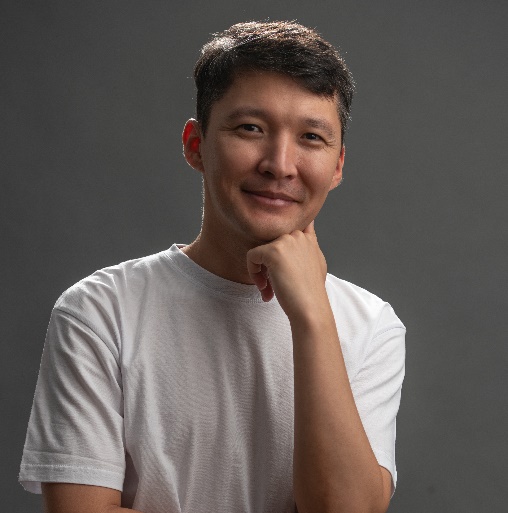 Аты-жөні / ФИО / last name, first nameЖұмабеков Ержан ФазылұлыДжумабеков Ержан ФазыловичJumabekov YerzhanҚызметі / Должность / PostАға оқытушыСтарший преподаватель Senior LecturerДәрежесі / Степень / DegreeӨнертану магистріМагистр искусствоведения Master of Art HistoryАтағы / Звание / TitleАты-жөні / ФИО / last name, first nameЖұмабеков Ержан ФазылұлыДжумабеков Ержан ФазыловичJumabekov YerzhanҚызметі / Должность / PostАға оқытушыСтарший преподаватель Senior LecturerДәрежесі / Степень / DegreeӨнертану магистріМагистр искусствоведения Master of Art HistoryАтағы / Звание / TitleАты-жөні / ФИО / last name, first nameЖұмабеков Ержан ФазылұлыДжумабеков Ержан ФазыловичJumabekov YerzhanҚызметі / Должность / PostАға оқытушыСтарший преподаватель Senior LecturerДәрежесі / Степень / DegreeӨнертану магистріМагистр искусствоведения Master of Art HistoryАтағы / Звание / Title